Совет Дым-Тамакского сельского поселения Ютазинского муниципального района Республики ТатарстанРЕШЕНИЕ № 30с.Дым-Тамак                                                            от «17»  ноября  2023г.	В соответствии с Бюджетным кодексом РФ и со ст.79 Устава Дым-Тамакского сельского поселения Ютазинского муниципального района, Совет Дым-Тамакского сельского поселения решил:1. Одобрить и вынести на публичные слушания проект решения Совета Дым-Тамакского сельского поселения Ютазинского муниципального района РТ «О проекте бюджета Дым-Тамакского сельского поселения Ютазинского муниципального района на 2024 год и на плановый период 2025 и 2026 годов» (приложение №1).          2. Принять проект решения в первом чтении согласно приложению.         3. Обнародовать, разместив на специально оборудованных информационных стендах и на официальном сайте Ютазинского муниципального района на информационно-телекоммуникационной сети Интернет по веб-адресу: http://jutaza.tatar.ru:-решение Совета Дым-Тамакского сельского поселения от 17.11.2023г. № 30 «О проекте бюджета Дым-Тамакского сельского поселения Ютазинского муниципального района на 2024 год и на плановый период 2025 и 2026 годов»;-порядок учета предложений граждан к проекту решения Совета Дым-Тамакского сельского поселения Ютазинского муниципального района Республики Татарстан «О проекте бюджета Дым-Тамакского сельского поселения Ютазинского муниципального района на 2024 год и на плановый период 2025 и 2026 годов» и участия граждан в его обсуждении» (приложение №2);-порядок проведения публичных слушаний по проекту решения Совета Дым-Тамакского сельского поселения Ютазинского муниципального района Республики Татарстан «О проекте бюджета Дым-Тамакского сельского поселения Ютазинского муниципального района на 2024 год и на плановый период 2025 и 2026 годов» (приложение №3).4. Образовать рабочую группу по учету, обобщению и рассмотрению поступающих предложений по проекту бюджета Дым-Тамакского сельского поселения Ютазинского муниципального района на 2024 год и на плановый период 2025 и 2026 годов в следующем составе:1)  Шайгуманов Шамиль Анасович – депутат Совета Дым-Тамакского сельского поселения; 2) Гарипов Фаиз Муххаматзагитович - депутат Совета Дым-Тамакского сельского поселения; 	3)  Галиев Рамис Насихович – депутат Совета Дым-Тамакского сельского поселения.5. Провести публичные слушания по проекту бюджета Дым-Тамакского сельского поселения Ютазинского муниципального района на 2024 год и на плановый период 2025 и 2026 годов   07 декабря 2023 года в 10.00 часов в здании сельского поселения.6. Рабочей группе изучить и обобщить предложения депутатов Совета Дым-Тамакского сельского поселения Ютазинского муниципального района Республики Татарстан и граждан по проекту бюджета Дым-Тамакского сельского поселения Ютазинского муниципального района на 2024 год и на плановый период 2025 и 2026 годов и вынести на рассмотрение Совета Дым-Тамакского сельского поселения Ютазинского муниципального района Республики Татарстан.7. Контроль над исполнением настоящего решения возложить на рабочую группу по учету, обобщению и рассмотрению поступающих предложений по проекту бюджета Дым-Тамакского сельского поселения Ютазинского муниципального района на 2024 год и на плановый период 2025 и 2026 годов.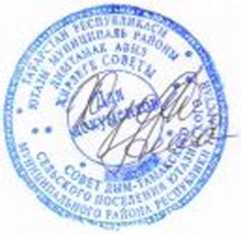 Глава Дым-Тамакского сельского поселения                                                                              Ж.А.ХуснутдиновПриложение № 1  к решению Совета Дым-Тамакского          сельского поселения                  от 17.11.2023 № 30ПРОЕКТРЕШЕНИЯ СОВЕТА ДЫМ-ТАМАКСКОГО СЕЛЬСКОГО ПОСЕЛЕНИЯ ЮТАЗИНСКОГО МУНИЦИПАЛЬНОГО РАЙОНА РЕСПУБЛИКИ ТАТАРСТАН "О БЮДЖЕТЕ ДЫМ-ТАМАКСКОГО СЕЛЬСКОГО ПОСЕЛЕНИЯ ЮТАЗИНСКОГО МУНИЦИПАЛЬНОГО РАЙОНА НА 2024 ГОД И НА ПЛАНОВЫЙ ПЕРИОД 2025 И 2026 ГОДОВ"Статья 1  1. Утвердить основные характеристики бюджета Дым-Тамакского сельского поселения Ютазинского муниципального района Республики Татарстан на 2024 год:1) прогнозируемый общий объем доходов бюджета Дым-Тамакского сельского поселения Ютазинского муниципального района Республики Татарстан в сумме 5 093,1 тыс. рублей;2) общий объем расходов бюджета Дым-Тамакского сельского поселения Ютазинского муниципального района Республики Татарстан в сумме 5 093,1 тыс. рублей.3) дефицит бюджета Дым-Тамакского сельского Ютазинского муниципального района Республики Татарстан поселения в сумме 0 тыс.рублей.2. Утвердить основные характеристики бюджета Дым-Тамакского сельского поселения Ютазинского муниципального района Республики Татарстан на 2025 год и на 2026 год:1) прогнозируемый общий объем доходов бюджета Дым-Тамакского сельского поселения Ютазинского муниципального района Республики Татарстан на 2025 год в сумме 5 137,5 тыс. рублей и на 2026 год в сумме 5 201,2 тыс. рублей;2) общий объем расходов бюджета Дым-Тамакского сельского поселения Ютазинского муниципального района Республики Татарстан на 2025 год в сумме 5 137,5 тыс. рублей, в том числе условно утвержденные расходы в сумме 124,2 тыс.рублей, и на 2026 год в сумме 5 201,2 тыс. рублей, в том числе условно утвержденные расходы в сумме 250,9 тыс.рублей. 3) дефицит бюджета Дым-Тамакского сельского поселения Ютазинского муниципального района Республики Татарстан на 2025 год в сумме 0,0 тыс.рублей и на 2026 год в сумме 0,0 тыс.рублей.          3.Утвердить источники финансирования дефицита бюджета Дым-Тамакского сельского поселения Ютазинского муниципального района Республики Татарстан на 2024 год и на плановый период 2025 и 2026 годов согласно приложению №1 к настоящему Решению. Статья 21. Утвердить по состоянию на 1 января 2025 года верхний предел муниципального внутреннего долга Дым-Тамакского сельского поселения Ютазинского муниципального района Республики Татарстан в сумме 0 тыс. рублей, в том числе верхний предел муниципального внутреннего долга Дым-Тамакского сельского поселения Ютазинского муниципального района Республики Татарстан по муниципальным гарантиям Дым-Тамакского сельского поселения Ютазинского муниципального района Республики Татарстан в валюте Российской Федерации с нулевым значением.2. Утвердить по состоянию на 1 января 2026 года верхний предел муниципального внутреннего долга Дым-Тамакского сельского поселения Ютазинского муниципального района Республики Татарстан в сумме 0 тыс. рублей, в том числе верхний предел муниципального внутреннего долга Дым-Тамакского сельского поселения Ютазинского муниципального района Республики Татарстан по муниципальным гарантиям Дым-Тамакского сельского поселения Ютазинского муниципального района Республики Татарстан в валюте Российской Федерации с нулевым значением.3. Утвердить по состоянию на 1 января 2027 года верхний предел муниципального внутреннего долга Дым-Тамакского сельского поселения Ютазинского муниципального района Республики Татарстан в сумме 0 тыс. рублей, в том числе верхний предел муниципального внутреннего долга Дым-Тамакского сельского поселения Ютазинского муниципального района Республики Татарстан по муниципальным гарантиям Дым-Тамакского сельского поселения Ютазинского муниципального района Республики Татарстан в валюте Российской Федерации с нулевым значением.  Статья 3Учесть в бюджете Дым-Тамакского сельского поселения Ютазинского муниципального района Республики Татарстан прогнозируемые объемы доходов бюджета Дым-Тамакского сельского поселения Ютазинского муниципального района Республики Татарстан на 2024 год и на плановый период 2025 и 2026 годов согласно приложению №2 к настоящему Решению.Статья 41. Утвердить ведомственную структуру расходов бюджета Дым-Тамакского сельского поселения Ютазинского муниципального района Республики Татарстан на 2024 год и на плановый период 2025 и 2026 годов согласно приложению №3 к настоящему Решению.          2. Утвердить распределение бюджетных ассигнований бюджета Дым-Тамакского сельского поселения Ютазинского муниципального района Республики Татарстан по разделам, подразделам, целевым статьям (непрограммным направлениям деятельности), группам видов расходов классификации расходов бюджетов на 2024 год и на плановый период 2025 и 2026 годов согласно приложению №4 к настоящему Решению.3. Утвердить распределение бюджетных ассигнований бюджета Дым-Тамакского сельского поселения Ютазинского муниципального района Республики Татарстан по целевым статьям (непрограммным направлениям деятельности), группам видов расходов, разделам, подразделам классификации расходов бюджетов на 2024 год и на плановый период 2025 и 2026 годов согласно приложению №5 к настоящему Решению.          4. Утвердить общий объем бюджетных ассигнований бюджета Дым-Тамакского сельского поселения Ютазинского муниципального района Республики Татарстан, направляемых на исполнение публичных нормативных обязательств, на 2024 год в сумме 0,0 тыс.рублей, на 2025 год в сумме 0,0 тыс. рублей и на 2026 год в сумме 0,0 тыс. рублей. Статья 51. Учесть в бюджете Дым-Тамакского сельского поселения Ютазинского муниципального района Республики Татарстан межбюджетные трансферты, получаемые от бюджета Ютазинского муниципального района Республики Татарстан, в том числе:субвенции бюджетам сельских поселений на осуществление первичного воинского учета органами местного самоуправления поселений в 2024 году в сумме 152,4 тыс.рублей, в 2025 году в сумме 167,8 тыс.рублей, в 2026 году в сумме 183,9 тыс.рублей.        Статья 6          1.Утвердить объем иных межбюджетных трансфертов, подлежащих перечислению из бюджета Дым-Тамакского сельского поселения Ютазинского муниципального района Республики Татарстан в бюджет Ютазинского муниципального района Республики Татарстан, на осуществление части полномочий по решению вопросов местного значения, в соответствии с заключенными соглашениями на обеспечение мероприятий по созданию условий для организации досуга и обеспечения жителей поселения услугами организации культуры на 2024 год в сумме  1 936,9 тыс. рублей,  на 2025 год в сумме 1 936,9 тыс. рублей, на 2026 год в сумме 1 936,9 тыс.рублей;          2.Установить, что в 2024 году и в плановом периоде 2025 и 2026 годов перечисление иных межбюджетных трансфертов в бюджет Ютазинского муниципального района Республики Татарстан из бюджета Дым-Тамакского сельского поселения Ютазинского муниципального района Республики Татарстан, предусмотренных настоящей статьей, осуществляется ежемесячно равными долями.Статья 7Органы местного самоуправления Дым-Тамакского сельского поселения Ютазинского муниципального района Республики Татарстан не вправе принимать в 2024 году решения, приводящие к увеличению численности муниципальных служащих Дым-Тамакского сельского поселения Ютазинского муниципального района Республики Татарстан, а также работников муниципальных казенных учреждений Дым-Тамакского сельского поселения Ютазинского муниципального района Республики Татарстан и иных организаций бюджетной сферы, за исключением случаев принятия таких решений в связи с наделением органов местного самоуправления Дым-Тамакского сельского поселения Ютазинского муниципального района Республики Татарстан, муниципальных казенных учреждений Дым-Тамакского сельского поселения Ютазинского муниципального района Республики Татарстан, иных организаций бюджетной сферы Дым-Тамакского сельского поселения Ютазинского муниципального района Республики Татарстан новыми функциями или полномочиями.Статья 8Остатки средств бюджета Дым-Тамакского сельского поселения Ютазинского муниципального района Республики Татарстан на 1 января 2024 года в объеме, не превышающем сумму остатка неиспользованных бюджетных ассигнований на оплату заключенных от имени Дым-Тамакского сельского поселения Ютазинского муниципального района Республики Татарстан муниципальных контрактов на поставку товаров, выполнение работ, оказание услуг, подлежавших в соответствии с условиями этих муниципальных контрактов оплате в 2023 году, направляются в 2024 году на увеличение соответствующих бюджетных ассигнований на указанные цели в случае принятия Исполнительным комитетом  Дым-Тамакского сельского поселения Ютазинского муниципального района Республики Татарстан соответствующего решения.Статья 9Территориальное отделение Департамента казначейства Министерства финансов Республики Татарстан в Ютазинском районе осуществляет отдельные функции по исполнению бюджета Дым-Тамакского сельского поселения Ютазинского муниципального района Республики Татарстан в соответствии с заключенными соглашениями. Статья 10Настоящее Решение обнародовать путем размещения на специальных стендах и на официальном сайте Ютазинского муниципального района «jutaza.tatarstan.ru».                   Статья 11Настоящее Решение вступает в силу с 1 января 2024г.         Статья 12          Контроль за  исполнением Настоящего Решения оставляю за собой.Глава Дым-Тамакского  сельского поселения                                                                  Ж.А.Хуснутдинов       Таблица №1Источники финансирования дефицита бюджета Дым-Тамакского сельского поселенияЮтазинского муниципального района Республики Татарстанна 2024 год                                                                                                                                                                                                                                                                                 тыс.рублей  Таблица №2Источники финансирования дефицита бюджета Дым-Тамакского сельского поселенияЮтазинского муниципального района Республики Татарстан на плановый период 2025 и 2026 годовтыс.рублей   Таблица №1Прогнозируемые  объемы доходовбюджета Дым-Тамакского сельского поселенияЮтазинского муниципального района Республики Татарстанна 2024 год                 (тыс.руб.)                                                                                                    Таблица №2Прогнозируемые  объемы доходовбюджета Дым-Тамакского сельского поселенияЮтазинского муниципального района Республики Татарстанна 2025 и 2026 годы(тыс.руб.)                                                                                                                       Таблица №1                            Ведомственная структураБюджета Дым-Тамакского сельского поселения Ютазинского муниципального района Республики Татарстан на 2024годтыс.руб.Таблица №2                            Ведомственная структурабюджета Дым-Тамакского сельского поселенияЮтазинского муниципального района Республики Татарстанна плановый период 2025 и 2026 годовтыс.руб.Таблица №1Распределениебюджетных ассигнований бюджета Дым-Тамакского сельского поселения Ютазинского муниципального района по разделам, подразделам, целевым статьям (непрограммным направлениям деятельности), группам видов расходов классификации расходов бюджетов на 2024 годтыс.руб.Таблица №2Распределениебюджетных ассигнований бюджета Дым-Тамакского сельского поселения Ютазинского муниципального района по разделам, подразделам, целевым статьям (непрограммным направлениям деятельности), группам видов расходов классификации расходов бюджетов на плановый период 2025 и 2026 годовтыс.руб.Таблица №1Распределениебюджетных ассигнований бюджета Дым-Тамакского  сельского поселения Ютазинского муниципального района Республики Татарстан по целевым статьям (непрограммным направлениям деятельности), группам видов расходов, разделам, подразделам классификации расходов бюджетов на 2024 годтыс.руб.Таблица №2Распределениебюджетных ассигнований бюджета Дым-Тамакского сельского поселения Ютазинского муниципального района Республики Татарстанпо целевым статьям (непрограммным направлениям деятельности), группам видов расходов, разделам, подразделам классификации расходов бюджетов на плановый период 2025 и 2026 годовтыс.руб.Таблица №1Межбюджетные  трансферты, получаемые от бюджета Ютазинского муниципального района Республики Татарстан  Дым-Тамакским сельским поселением Ютазинского муниципального района Республики Татарстан в 2024 годутыс.руб.Таблица №2Межбюджетные  трансферты, получаемые от бюджета Ютазинского муниципального района Республики Татарстан  Дым-Тамакским сельским поселением Ютазинского муниципального района Республики Татарстан в 2025 и 2026 годахтыс.руб.Приложение № 2                                                                 	к решению Совета  Дым-Тамакского сельского поселения                  	от 17.11.2023 № 30ПОРЯДОКУЧЕТА ПРЕДЛОЖЕНИЙ ГРАЖДАН К ПРОЕКТУ РЕШЕНИЯ "О БЮДЖЕТЕ ДЫМ-ТАМАКСКОГО СЕЛЬСКОГО ПОСЕЛЕНИЯ ЮТАЗИНСКОГО МУНИЦИПАЛЬНОГО РАЙОНА НА 2024 ГОД И НА ПЛАНОВЫЙ ПЕРИОД 2025 И 2026 ГОДОВ» И УЧАСТИЯ ГРАЖДАН В ЕГО ОБСУЖДЕНИИ1. Предложения к проекту решения «О бюджете Дым-Тамакского сельского поселения Ютазинского муниципального района на 2024 год и на плановый период 2025 и 2026 годов» вносятся в Совет Дым-Тамакского сельского поселения Ютазинского муниципального района Республики Татарстан по адресу: 423955, Республика Татарстан, Ютазинский район, село Дым-Тамак, улица Новая, д.4в, в письменной форме.Предложения принимаются в рабочие дни с 8 до 16 часов в течение одного месяца со дня обнародования на специально оборудованных информационных стендах.2. Заявки на участие в публичных слушаниях с правом выступления подаются по адресу: 423955, Республика Татарстан, Ютазинский район, село Дым-Тамак, улица Новая, д.4в, лично или по почте (с пометкой на конверте "обсуждение проекта бюджета").Глава Дым-Тамакскогосельского поселения 		   	                                                     Ж.А.ХуснутдиновПриложение № 3                                                                		к решению Совета  Дым-Тамакского сельского        поселения                  		от 17.11.2023 № 30ПОРЯДОК ПРОВЕДЕНИЯ ПУБЛИЧНЫХ СЛУШАНИЙ ПО ПРОЕКТУ РЕШЕНИЯ СОВЕТА ДЫМ-ТАМАКСКОГО СЕЛЬСКОГО ПОСЕЛЕНИЯ ЮТАЗИНСКОГО МУНИЦИПАЛЬНОГО РАЙОНА РЕСПУБЛИКИ ТАТАРСТАН "О БЮДЖЕТЕ ДЫМ-ТАМАКСКОГО СЕЛЬСКОГО ПОСЕЛЕНИЯ ЮТАЗИНСКОГО МУНИЦИПАЛЬНОГО РАЙОНА НА 2024 ГОД И НА ПЛАНОВЫЙ ПЕРИОД 2025 И 2026 ГОДОВ "1. Публичные слушания по проекту решения Совета Дым-Тамакского сельского поселения Ютазинского муниципального района Республики Татарстан "О бюджете Дым-Тамакского сельского поселения Ютазинского муниципального района на 2024 год и на плановый период 2025 и 2026 годов" (далее - публичные слушания) проводятся в соответствии со статьей 19 Устава Дым-Тамакского сельского поселения Ютазинского муниципального района Республики Татарстан.2. Участниками публичных слушаний с правом выступления для аргументации своих предложений являются также жители поселения, которые подали в Совет Дым-Тамакского сельского поселения Ютазинского муниципального района РТ письменные заявления.3. Участниками публичных слушаний без права выступления на публичных слушаниях могут быть все заинтересованные жители поселения.4. Регистрация участников начинается за 30 минут до начала публичных слушаний.5. Председательствующим на публичных слушаниях является глава сельского поселения.6. Публичные слушания открываются вступительным словом председательствующего, который информирует присутствующих о существе обсуждаемого вопроса, порядке проведения слушаний.7. Для оформления протокола, учета поступивших предложений, рекомендаций по предложению председательствующего избирается секретариат публичных слушаний в составе руководителя и двух членов секретариата.8. С основным докладом выступает депутат Совета Дым-Тамакского сельского поселения.9. Участники публичных слушаний с правом выступления приглашаются для аргументации своих предложений в порядке очередности в зависимости от времени подачи заявления.10. Выступления участников публичных слушаний не должны продолжаться более 5 минут.11. Участники публичных слушаний вправе задавать вопросы выступающим после окончания выступления с разрешения председательствующего.12. Участники публичных слушаний не вправе вмешиваться в ход публичных слушаний, прерывать их и мешать их проведению.13. Соблюдение порядка при проведении публичных слушаний является обязательным условием для участия в публичных слушаниях.14. В случае нарушения порядка проведения участниками публичных слушаний председательствующий вправе потребовать их удаления из зала заседания.15. По окончании выступлений председательствующий может предоставить слово руководителю секретариата публичных слушаний для уточнения предложений, рекомендаций, высказанных в ходе публичных слушаний.16. Все замечания и предложения участников публичных слушаний подаются в секретариат в письменной форме и прилагаются к протоколу публичных слушаний. Протокол публичных слушаний подписывается председательствующим и хранится в материалах Совета Дым-Тамакского сельского поселения в установленном порядке.17. Заключение по результатам публичных слушаний готовится рабочей группой.18. Организационное и материально-техническое обеспечение проведения публичных слушаний осуществляется Советом Дым-Тамакского сельского поселения.             Глава Дым-Тамакскогосельского поселения                                                                              Ж.А.Хуснутдинов О проекте бюджета Дым-Тамакского сельского поселения Ютазинского муниципального района Республики Татарстан на 2024 год и на плановый период 2025 и 2026 годов Приложение №1к проекту решения Совета Дым-Тамакского сельского поселения Ютазинского муниципального района Республики Татарстан «О бюджете Дым-Тамакского сельского поселения Ютазинского муниципального района Республики Татарстан на 2024 год и на плановый период 2025 и 2026 годов» от «_____» _______________2023г. №_____Код показателяНаименование показателяСумма01 05 00 00 00 0000 500Увеличение остатков средств бюджетов-5 093,101 05 02 00 00 0000 500Увеличение прочих остатков средств бюджетов-5 093,101 05 02 01 00 0000 510Увеличение прочих остатков денежных средств бюджетов-5 093,101 05 02 01 10 0000 510Увеличение прочих остатков  денежных средств бюджетов  сельских поселений -5 093,101 05 00 00 00 0000 600Уменьшение  остатков средств бюджетов5 093,101 05 02 00 00 0000 600Уменьшение прочих остатков средств бюджетов5 093,101 05 02 01 00 0000 610Уменьшение прочих остатков денежных средств бюджетов5 093,101 05 02 01 10 0000 610Уменьшение прочих остатков денежных средств бюджетов сельских поселений5 093,1Код показателяНаименование показателяСуммаСуммаКод показателяНаименование показателя2025 год2026 год01 05 00 00 00 0000 500Увеличение остатков средств бюджетов- 5 137,5- 5 201,201 05 02 00 00 0000 500Увеличение прочих остатков средств бюджетов- 5 137,5- 5 201,201 05 02 01 00 0000 510Увеличение прочих остатков денежных средств бюджетов- 5 137,5- 5 201,201 05 02 01 10 0000 510Увеличение прочих остатков  денежных средств бюджетов  сельских поселений - 5 137,5- 5 201,201 05 00 00 00 0000 600Уменьшение  остатков средств бюджетов5 137,55 201,201 05 02 00 00 0000 600Уменьшение прочих остатков средств бюджетов5 137,55 201,201 05 02 01 00 0000 610Уменьшение прочих остатков денежных средств бюджетов5 137,55 201,201 05 02 01 10 0000 610Уменьшение прочих остатков денежных средств бюджетов сельских поселений5 137,55 201,2Приложение №2к проекту решения Совета Дым-Тамакского сельского поселения Ютазинского муниципального района «О бюджете Дым-Тамакского сельского поселения на 2024 год  и на плановый период 2025 и 2026 годов  от «_____»               2023г. №_____Кодбюджетной классификации Российской ФедерацииНаименованиедоходовСумма1231 00 00000 00 0000 000НАЛОГОВЫЕ И НЕНАЛОГОВЫЕ ДОХОДЫ4 906,61 01 00000 00 0000 000Налоги на прибыль, доходы283,31 01 02000 01 0000 110Налог на доходы физических лиц283,31 05 00000 00 0000 000Налоги на совокупный доход59,51 05 03000 01 0000 110Единый сельскохозяйственный налог59,51 06 00000 00 0000000Налоги на имущество4 562,61 06 01000 00 0000 110Налог на имущество физических лиц530,61 06 06000 00 0000 110Земельный  налог4 032,01 08 00000 00 0000 000Государственная пошлина1,21 08 04020 01 0000 110Государственная пошлина за совершение нотариальных действий должностными лицами органов местного самоуправления, уполномоченными в соответствии с законодательными актами Российской федерации на совершение нотариальных действий1,22 00 00000 00 0000 000БЕЗВОЗМЕЗДНЫЕ ПОСТУПЛЕНИЯ186,52 02 00000  00 0000 000Безвозмездные поступления от других бюджетов бюджетной системы Российской Федерации186,52 02 10000 00 0000 150Дотации бюджетам бюджетной системы Российской Федерации34,12 02 16001 00 0000 150Дотации на выравнивание бюджетной обеспеченности из бюджетов муниципальных районов, городских округов с внутригородским делением34,12 02 16001 10 0000 150Дотации бюджетам сельских поселений на выравнивание бюджетной обеспеченности из бюджетов муниципальных районов34,12 02 30000 00 0000 150Субвенции бюджетам бюджетной системы Российской Федерации152,42 02 35118 00 0000 150Субвенции бюджетам на осуществление первичного воинского учета органами местного самоуправления поселений, муниципальных и городских округов152,42 02 35118 10 0000 150Субвенции бюджетам сельских поселений на осуществление первичного воинского учета органами местного самоуправления поселений, муниципальных и городских округов152,4ВСЕГО ДОХОДОВ5 093,1Кодбюджетной классификации Российской ФедерацииНаименованиедоходов2025г.2026г12341 00 00000 00 0000 000НАЛОГОВЫЕ И НЕНАЛОГОВЫЕ ДОХОДЫ4 936,84 970,51 01 00000 00 0000 000Налоги на прибыль, доходы295,2310,01 01 02000 01 0000 110Налог на доходы физических лиц295,2310,01 05 00000 00 0000 000Налоги на совокупный доход61,964,41 05 03000 01 0000 110Единый сельскохозяйственный налог61,964,41 06 00000 00 0000000Налоги на имущество4 578,54 594,91 06 01000 00 0000 110Налог на имущество физических лиц546,5562,91 06 06000 00 0000 110Земельный  налог4 032,04 032,01 08 00000 00 0000 000Государственная пошлина1,21,21 08 04020 01 0000 110Государственная пошлина за совершение нотариальных действий должностными лицами органов местного самоуправления, уполномоченными в соответствии с законодательными актами Российской федерации на совершение нотариальных действий1,21,22 00 00000 00 0000 000БЕЗВОЗМЕЗДНЫЕ ПОСТУПЛЕНИЯ200,7230,72 02 00000  00 0000 000Безвозмездные поступления от других бюджетов бюджетной системы Российской Федерации200,7230,72 02 10000 00 0000 150Дотации бюджетам бюджетной системы Российской Федерации32,946,82 02 16001 00 0000 150Дотации на выравнивание бюджетной обеспеченности из бюджетов муниципальных районов, городских округов с внутригородским делением32,946,82 02 16001 10 0000 150Дотации бюджетам сельских поселений на выравнивание бюджетной обеспеченности из бюджетов муниципальных районов32,946,82 02 30000 00 0000 150Субвенции бюджетам бюджетной системы Российской Федерации167,8183,92 02 35118 00 0000 150Субвенции бюджетам на осуществление первичного воинского учета органами местного самоуправления поселений, муниципальных и городских округов167,8183,92 02 35118 10 0000 150Субвенции бюджетам сельских поселений на осуществление первичного воинского учета органами местного самоуправления поселений, муниципальных и городских округов167,8183,9ВСЕГО ДОХОДОВ5 137,55 201,2Приложение №3к проекту решения Совета Дым-Тамакского сельского поселения Ютазинского муниципального района «О бюджете Дым-Тамакского сельского поселения  на 2024 год  и на плановый период 2025 и 2026 годов» от «___»______________  2023г. №__Наименование показателяКБККБККБККБККБКСуммаНаименование показателяКВСРРзПрКЦСРКВРСумма1234567Исполнительный комитет Дым-Тамакского сельского поселения Ютазинского муниципального района Республики Татарстан8174 515,4ОБЩЕГОСУДАРСТВЕННЫЕ ВОПРОСЫ81701673,2Функционирование Правительства Российской Федерации, высших исполнительных органов государственной власти субъектов Российской Федерации, местных администраций8170104650,0Непрограммные направления расходов81701049900000000650,0Центральный аппарат81701049900002040650,0Расходы на выплаты персоналу в целях обеспечения выполнения функций государственными (муниципальными) органами, казенными учреждениями, органами управления государственными внебюджетными фондами81701049900002040100408,8Закупка товаров, работ и услуг для обеспечения государственных (муниципальных) нужд81701049900002040200237,2Иные бюджетные ассигнования817010499000020408004,0Другие общегосударственные вопросы817011323,2Непрограммные направления расходов8170113990000000023,2Уплата налога на имущество организаций и земельного налога8170113990000295012,0Иные бюджетные ассигнования8170113990000295080012,0Мероприятия по развитию муниципальной службы в Ютазинском муниципальном районе (страхование служащих)817011399000924103,6Закупка товаров, работ и услуг для обеспечения государственных (муниципальных) нужд817011399000924102003,6Диспансеризация муниципальных служащих817011399000970717,6Закупка товаров, работ и услуг для обеспечения государственных (муниципальных) нужд817011399000970712007,6НАЦИОНАЛЬНАЯ ОБОРОНА81702152,4Мобилизационная и вневойсковая подготовка8170203152,4Непрограммные направления расходов81702039900000000152,4Осуществление первичного воинского учета на территориях, где отсутствуют военные комиссариаты за счет средств федерального бюджета81702039900051180152,4Расходы на выплаты персоналу в целях обеспечения выполнения функций государственными (муниципальными) органами, казенными учреждениями, органами управления государственными внебюджетными фондами81702039900051180100141,2Закупка товаров, работ и услуг для обеспечения государственных (муниципальных) нужд8170203990005118020011,2НАЦИОНАЛЬНАЯ ЭКОНОМИКА8170494,0Дорожное хозяйство (дорожные фонды)817040994,0Непрограммные направления расходов8170409990000000094,0Содержание автомобильных дорог и инженерных сооружений на них в границах городских округов и поселений в рамках благоустройства8170409990007802094,0Закупка товаров, работ и услуг для обеспечения государственных (муниципальных) нужд8170409990007802020094,0ЖИЛИЩНО-КОММУНАЛЬНОЕ ХОЗЯЙСТВО81705505,1Благоустройство8170503505,1Непрограммные направления расходов81705039900000000505,1Прочая закупка товаров, работ и услуг для обеспечения государственных (муниципальных) нужд81705039900078010350,0Закупка товаров, работ и услуг для обеспечения государственных (муниципальных) нужд81705039900078010200350,0Прочие мероприятия по благоустройству городских округов и поселений81705039900078050155,1Закупка товаров, работ и услуг для обеспечения государственных (муниципальных) нужд81705039900078050200153,0Иные бюджетные ассигнования817050399000780508002,1КУЛЬТУРА, КИНЕМАТОГРАФИЯ817083 090,7Культура81708013 090,7Непрограммные направления расходов817080199000000003 090,7Уплата налога на имущество организаций и земельного налога8170801990000295020,0Иные бюджетные ассигнования8170801990000295080020,0Межбюджетные трансферты, передаваемые бюджетам муниципальных образований на осуществление части полномочий по решению вопросов местного значения в соответствии с заключенными соглашениями817080199000256002 045,2Межбюджетные трансферты817080199000256005002 045,2Организация и содержание учреждений культурно-досуговой деятельности817080199000440911 025,5Закупка товаров, работ и услуг для обеспечения государственных (муниципальных) нужд817080199000440912001 025,5СОВЕТ ДЫМ-ТАМАКСКОГО  СЕЛЬСКОГО  ПОСЕЛЕНИЯ917577,7Функционирование высшего должностного лица субъекта Российской Федерации и муниципального образования9170102577,7Непрограммные направления расходов91701029900000000577,7Глава муниципального образования91701029900002030577,7Расходы на выплаты персоналу в целях обеспечения выполнения функций государственными (муниципальными) органами, казенными учреждениями, органами управления государственными внебюджетными фондами91701029900002030100577,7ВСЕГО:000000000000000000005 093,1Наименование показателяКБККБККБККБККБКСуммаСуммаНаименование показателяКВСРРзПрКЦСРКВР2025г.2026г.123456Исполнительный комитет Дым-Тамакского сельского поселения Ютазинского муниципального района Республики Татарстан8174 444,54 390,5ОБЩЕГОСУДАРСТВЕННЫЕ ВОПРОСЫ81701694,2715,0Функционирование Правительства Российской Федерации, высших исполнительных органов государственной власти субъектов Российской Федерации, местных администраций8170104671,6693,0Непрограммные направления расходов81701049900000000671,6693,0Центральный аппарат81701049900002040671,6693,0Расходы на выплаты персоналу в целях обеспечения выполнения функций государственными (муниципальными) органами, казенными учреждениями, органами управления государственными внебюджетными фондами81701049900002040100402,4396,1Закупка товаров, работ и услуг для обеспечения государственных (муниципальных) нужд81701049900002040200265,3293,1Иные бюджетные ассигнования817010499000020408003,93,8Другие общегосударственные вопросы817011322,622,0Непрограммные направления расходов8170113990000000022,622,0Уплата налога на имущество организаций и земельного налога8170113990000295011,711,4Иные бюджетные ассигнования8170113990000295080011,711,4Мероприятия по развитию муниципальной службы в Ютазинском муниципальном районе (страхование служащих)817011399000924103,53,4Закупка товаров, работ и услуг для обеспечения государственных (муниципальных) нужд817011399000924102003,53,4Диспансеризация муниципальных служащих817011399000970717,47,2Закупка товаров, работ и услуг для обеспечения государственных (муниципальных) нужд817011399000970712007,47,2НАЦИОНАЛЬНАЯ ОБОРОНА81702167,8183,9Мобилизационная и вневойсковая подготовка8170203167,8183,9Непрограммные направления расходов81702039900000000167,8183,9Осуществление первичного воинского учета на территориях, где отсутствуют военные комиссариаты за счет средств федерального бюджета81702039900051180167,8183,9Расходы на выплаты персоналу в целях обеспечения выполнения функций государственными (муниципальными) органами, казенными учреждениями, органами управления государственными внебюджетными фондами81702039900051180100156,6172,7Закупка товаров, работ и услуг для обеспечения государственных (муниципальных) нужд8170203990005118020011,211,2НАЦИОНАЛЬНАЯ ЭКОНОМИКА8170491,689,3Дорожное хозяйство (дорожные фонды)817040991,689,3Непрограммные направления расходов8170409990000000091,689,3Содержание автомобильных дорог и инженерных сооружений на них в границах городских округов и поселений в рамках благоустройства8170409990007802091,689,3Закупка товаров, работ и услуг для обеспечения государственных (муниципальных) нужд8170409990007802020091,689,3ЖИЛИЩНО-КОММУНАЛЬНОЕ ХОЗЯЙСТВО81705518,0531,4Благоустройство8170503518,0531,4Непрограммные направления расходов81705039900000000518,0531,4Прочая закупка товаров, работ и услуг для обеспечения государственных (муниципальных) нужд81705039900078010353,2356,2Закупка товаров, работ и услуг для обеспечения государственных (муниципальных) нужд81705039900078010200353,2356,2Прочие мероприятия по благоустройству городских округов и поселений81705039900078050162,8173,2Закупка товаров, работ и услуг для обеспечения государственных (муниципальных) нужд81705039900078050200162,8173,2Иные бюджетные ассигнования817050399000780508002,02,0КУЛЬТУРА, КИНЕМАТОГРАФИЯ817082 972,92 870,9Культура8170801 2 972,92 870,9Непрограммные направления расходов817080199000000002 972,92 870,9Уплата налога на имущество организаций и земельного налога8170801990000295019,519,0Иные бюджетные ассигнования8170801990000295080019,519,0Межбюджетные трансферты, передаваемые бюджетам муниципальных образований на осуществление части полномочий по решению вопросов местного значения в соответствии с заключенными соглашениями817080199000256001 916,91 840,1Межбюджетные трансферты817080199000256005001 916,91 840,1Организация и содержание учреждений культурно-досуговой деятельности817080199000440911 036,51 011,8Закупка товаров, работ и услуг для обеспечения государственных (муниципальных) нужд817080199000440912001 036,51 011,8СОВЕТ ДЫМ-ТАМАКСКОГО СЕЛЬСКОГО ПОСЕЛЕНИЯ568,8559,8Функционирование высшего должностного лица субъекта Российской Федерации и муниципального образования9170102568,8559,8Непрограммные направления расходов91701029900000000568,8559,8Глава муниципального образования91701029900002030568,8559,8Расходы на выплаты персоналу в целях обеспечения выполнения функций государственными (муниципальными) органами, казенными учреждениями, органами управления государственными внебюджетными фондами91701029900002030100568,8559,8ВСЕГО (без условно утвержденных расходов)000000000000000000005 013,34 950,3Приложение №4к проекту решения Совета Дым-Тамакского сельского поселения Ютазинского муниципального района «О бюджете  Дым-Тамакского сельского поселения на 2024 год  и на плановый период 2025 и 2026 годов  от «_____» ___________2023г. №_____Наименование показателяКБККБККБККБКСуммаНаименование показателяРзПрКЦСРКВРСумма134567ОБЩЕГОСУДАРСТВЕННЫЕ ВОПРОСЫ011 250,9Функционирование высшего должностного лица субъекта Российской Федерации и муниципального образования0102577,7Непрограммные направления расходов01029900000000577,7Глава муниципального образования01029900002030577,7Расходы на выплаты персоналу в целях обеспечения выполнения функций государственными (муниципальными) органами, казенными учреждениями, органами управления государственными внебюджетными фондами01029900002030100577,7Функционирование Правительства Российской Федерации, высших исполнительных органов государственной власти субъектов Российской Федерации, местных администраций0104650,0Непрограммные направления расходов01049900000000650,0Центральный аппарат01049900002040650,0Расходы на выплаты персоналу в целях обеспечения выполнения функций государственными (муниципальными) органами, казенными учреждениями, органами управления государственными внебюджетными фондами01049900002040100408,8Закупка товаров, работ и услуг для обеспечения государственных (муниципальных) нужд01049900002040200237,2Иные бюджетные ассигнования010499000020408004,0Другие общегосударственные вопросы011323,2Непрограммные направления расходов0113990000000023,2Уплата налога на имущество организаций и земельного налога0113990000295012,0Иные бюджетные ассигнования0113990000295080012,0Мероприятия по развитию муниципальной службы в Ютазинском муниципальном районе (страхование служащих)011399000924103,6Закупка товаров, работ и услуг для обеспечения государственных (муниципальных) нужд011399000924102003,6Диспансеризация муниципальных служащих011399000970717,6Закупка товаров, работ и услуг для обеспечения государственных (муниципальных) нужд011399000970712007,6НАЦИОНАЛЬНАЯ ОБОРОНА02152,4Мобилизационная и вневойсковая подготовка0203152,4Непрограммные направления расходов02039900000000152,4Осуществление первичного воинского учета на территориях, где отсутствуют военные комиссариаты за счет средств федерального бюджета02039900051180152,4Расходы на выплаты персоналу в целях обеспечения выполнения функций государственными (муниципальными) органами, казенными учреждениями, органами управления государственными внебюджетными фондами02039900051180100141,2Закупка товаров, работ и услуг для обеспечения государственных (муниципальных) нужд0203990005118020011,2НАЦИОНАЛЬНАЯ ЭКОНОМИКА0494,0Дорожное хозяйство (дорожные фонды)040994,0Непрограммные направления расходов0409990000000094,0Содержание автомобильных дорог и инженерных сооружений на них в границах городских округов и поселений в рамках благоустройства0409990007802094,0Закупка товаров, работ и услуг для обеспечения государственных (муниципальных) нужд0409990007802020094,0ЖИЛИЩНО-КОММУНАЛЬНОЕ ХОЗЯЙСТВО05505,1Благоустройство0503505,1Непрограммные направления расходов05039900000000505,1Прочая закупка товаров, работ и услуг для обеспечения государственных (муниципальных) нужд05039900078010350,0Закупка товаров, работ и услуг для обеспечения государственных (муниципальных) нужд05039900078010200350,0Прочие мероприятия по благоустройству городских округов и поселений05039900078050155,1Закупка товаров, работ и услуг для обеспечения государственных (муниципальных) нужд05039900078050200153,0Иные бюджетные ассигнования050399000780508002,1КУЛЬТУРА, КИНЕМАТОГРАФИЯ083 090,7Культура08013 090,7Непрограммные направления расходов080199000000003 090,7Уплата налога на имущество организаций и земельного налога0801990000295020,0Иные бюджетные ассигнования0801990000295080020,0Межбюджетные трансферты, передаваемые бюджетам муниципальных образований на осуществление части полномочий по решению вопросов местного значения в соответствии с заключенными соглашениями080199000256002 045,2Межбюджетные трансферты080199000256005002 045,2Организация и содержание учреждений культурно-досуговой деятельности080199000440911 025,5Закупка товаров, работ и услуг для обеспечения государственных (муниципальных) нужд080199000440912001 025,5ВСЕГО:000000000000000005 093,1Наименование показателя КБК КБК КБК КБКСуммаСуммаНаименование показателяРзПрКЦСРКВР2025г.2026г.13456ОБЩЕГОСУДАРСТВЕННЫЕ ВОПРОСЫ011 263,01 274,8Функционирование высшего должностного лица субъекта Российской Федерации и муниципального образования0102568,8559,8Непрограммные направления расходов01029900000000568,8559,8Глава муниципального образования01029900002030568,8559,8Расходы на выплаты персоналу в целях обеспечения выполнения функций государственными (муниципальными) органами, казенными учреждениями, органами управления государственными внебюджетными фондами01029900002030100568,8559,8Функционирование Правительства Российской Федерации, высших исполнительных органов государственной власти субъектов Российской Федерации, местных администраций0104671,6693,0Непрограммные направления расходов01049900000000671,6693,0Центральный аппарат01049900002040671,6693,0Расходы на выплаты персоналу в целях обеспечения выполнения функций государственными (муниципальными) органами, казенными учреждениями, органами управления государственными внебюджетными фондами01049900002040100402,4396,1Закупка товаров, работ и услуг для обеспечения государственных (муниципальных) нужд01049900002040200265,3293,1Иные бюджетные ассигнования010499000020408003,93,8Другие общегосударственные вопросы011322,622,0Непрограммные направления расходов0113990000000022,622,0Уплата налога на имущество организаций и земельного налога0113990000295011,711,4Иные бюджетные ассигнования0113990000295080011,711,4Мероприятия по развитию муниципальной службы в Ютазинском муниципальном районе (страхование служащих)011399000924103,53,4Закупка товаров, работ и услуг для обеспечения государственных (муниципальных) нужд011399000924102003,53,4Диспансеризация муниципальных служащих011399000970717,47,2Закупка товаров, работ и услуг для обеспечения государственных (муниципальных) нужд011399000970712007,47,2НАЦИОНАЛЬНАЯ ОБОРОНА02167,8183,9Мобилизационная и вневойсковая подготовка0203167,8183,9Непрограммные направления расходов02039900000000167,8183,9Осуществление первичного воинского учета на территориях, где отсутствуют военные комиссариаты за счет средств федерального бюджета02039900051180167,8183,9Расходы на выплаты персоналу в целях обеспечения выполнения функций государственными (муниципальными) органами, казенными учреждениями, органами управления государственными внебюджетными фондами02039900051180100156,6172,7Закупка товаров, работ и услуг для обеспечения государственных (муниципальных) нужд0203990005118020011,211,2НАЦИОНАЛЬНАЯ ЭКОНОМИКА0491,689,3Дорожное хозяйство (дорожные фонды)040991,689,3Непрограммные направления расходов0409990000000091,689,3Содержание автомобильных дорог и инженерных сооружений на них в границах городских округов и поселений в рамках благоустройства0409990007802091,689,3Закупка товаров, работ и услуг для обеспечения государственных (муниципальных) нужд0409990007802020091,689,3ЖИЛИЩНО-КОММУНАЛЬНОЕ ХОЗЯЙСТВО05518,0531,4Благоустройство0503518,0531,4Непрограммные направления расходов05039900000000518,0531,4Прочая закупка товаров, работ и услуг для обеспечения государственных (муниципальных) нужд05039900078010353,2356,2Закупка товаров, работ и услуг для обеспечения государственных (муниципальных) нужд05039900078010200353,2356,2Прочие мероприятия по благоустройству городских округов и поселений05039900078050162,8173,2Закупка товаров, работ и услуг для обеспечения государственных (муниципальных) нужд05039900078050200162,8173,2КУЛЬТУРА, КИНЕМАТОГРАФИЯ082 972,92 870,9Культура08012 972,92 870,9Непрограммные направления расходов080199000000002 972,92 870,9Уплата налога на имущество организаций и земельного налога0801990000295019,519,0Иные бюджетные ассигнования0801990000295080019,519,0Межбюджетные трансферты, передаваемые бюджетам муниципальных образований на осуществление части полномочий по решению вопросов местного значения в соответствии с заключенными соглашениями080199000256001 916,91 840,1Межбюджетные трансферты080199000256005001 916,91 840,1Организация и содержание учреждений культурно-досуговой деятельности080199000440911 036,51 011,8Закупка товаров, работ и услуг для обеспечения государственных (муниципальных) нужд080199000440912001 036,51 011,8ВСЕГО (без учет условно утвержденных расходов)000000000000000005 013,34 950,3Приложение №5к проекту решения Совета Дым-Тамакского сельского поселения «О бюджете Дым-Тамакского сельского поселения Ютазинского муниципального района на 2024 год и на плановый период 2025 и 2026 годов » от «_____» _________2023г. №_____Наименование показателяКБККБККБККБКСуммаНаименование показателяКЦСРКВРРзПрСумма123456Непрограммные направления расходов99000000005 093,1Глава муниципального образования9900002030577,7Расходы на выплаты персоналу в целях обеспечения выполнения функций государственными (муниципальными) органами, казенными учреждениями, органами управления государственными внебюджетными фондами9900002030100577,7ОБЩЕГОСУДАРСТВЕННЫЕ ВОПРОСЫ990000203010001577,7Функционирование высшего должностного лица субъекта Российской Федерации и муниципального образования99000020301000102577,7Центральный аппарат9900002040650,0Расходы на выплаты персоналу в целях обеспечения выполнения функций государственными (муниципальными) органами, казенными учреждениями, органами управления государственными внебюджетными фондами9900002040100408,8ОБЩЕГОСУДАРСТВЕННЫЕ ВОПРОСЫ990000204010001408,8Функционирование Правительства Российской Федерации, высших исполнительных органов государственной власти субъектов Российской Федерации, местных администраций99000020401000104408,8Закупка товаров, работ и услуг для обеспечения государственных (муниципальных) нужд9900002040200237,2ОБЩЕГОСУДАРСТВЕННЫЕ ВОПРОСЫ990000204020001237,2Функционирование Правительства Российской Федерации, высших исполнительных органов государственной власти субъектов Российской Федерации, местных администраций99000020402000104237,2Иные бюджетные ассигнования99000020408004,0ОБЩЕГОСУДАРСТВЕННЫЕ ВОПРОСЫ9900002040800014,0Функционирование Правительства Российской Федерации, высших исполнительных органов государственной власти субъектов Российской Федерации, местных администраций990000204080001044,0Уплата налога на имущество организаций и земельного налога990000295032,0Иные бюджетные ассигнования990000295080032,0ОБЩЕГОСУДАРСТВЕННЫЕ ВОПРОСЫ99000029508000112,0Другие общегосударственные вопросы9900002950800011312,0КУЛЬТУРА, КИНЕМАТОГРАФИЯ99000029508000820,0Культура9900002950800080120,0Организация и содержание учреждений культурно-досуговой деятельности99000440911 025,5Закупка товаров, работ и услуг для обеспечения государственных (муниципальных) нужд99000440912001 025,5КУЛЬТУРА, КИНЕМАТОГРАФИЯ9900044091200081 025,5Культура990004409120008011 025,5Осуществление первичного воинского учета на территориях, где отсутствуют военные комиссариаты за счет средств федерального бюджета9900051180152,4Расходы на выплаты персоналу в целях обеспечения выполнения функций государственными (муниципальными) органами, казенными учреждениями, органами управления государственными внебюджетными фондами9900051180100141,2НАЦИОНАЛЬНАЯ ОБОРОНА990005118010002141,2Мобилизационная и вневойсковая подготовка99000511801000203141,2Закупка товаров, работ и услуг для обеспечения государственных (муниципальных) нужд990005118020011,2НАЦИОНАЛЬНАЯ ОБОРОНА99000511802000211,2Мобилизационная и вневойсковая подготовка9900051180200020311,2Прочая закупка товаров, работ и услуг для обеспечения государственных (муниципальных) нужд9900078010350,0Закупка товаров, работ и услуг для обеспечения государственных (муниципальных) нужд9900078010200350,0ЖИЛИЩНО-КОММУНАЛЬНОЕ ХОЗЯЙСТВО990007801020005350,0Благоустройство99000780102000503350,0Содержание автомобильных дорог и инженерных сооружений на них в границах городских округов и поселений в рамках благоустройства990007802094,0Закупка товаров, работ и услуг для обеспечения государственных (муниципальных) нужд990007802020094,0НАЦИОНАЛЬНАЯ ЭКОНОМИКА99000780202000494,0Дорожное хозяйство (дорожные фонды)9900078020200040994,0Прочие мероприятия по благоустройству городских округов и поселений9900078050153,0Закупка товаров, работ и услуг для обеспечения государственных (муниципальных) нужд9900078050200153,0ЖИЛИЩНО-КОММУНАЛЬНОЕ ХОЗЯЙСТВО990007805020005153,0Благоустройство99000780502000503153,0Иные бюджетные ассигнования99000780508002,1ЖИЛИЩНО-КОММУНАЛЬНОЕ ХОЗЯЙСТВО9900078050800052,1Благоустройство990007805080005032,1Мероприятия по развитию муниципальной службы в Ютазинском муниципальном районе (страхование служащих)99000924103,6Закупка товаров, работ и услуг для обеспечения государственных (муниципальных) нужд99000924102003,6ОБЩЕГОСУДАРСТВЕННЫЕ ВОПРОСЫ9900092410200013,6Другие общегосударственные вопросы990009241020001133,6Диспансеризация муниципальных служащих99000970717,6Закупка товаров, работ и услуг для обеспечения государственных (муниципальных) нужд99000970712007,6ОБЩЕГОСУДАРСТВЕННЫЕ ВОПРОСЫ9900097071200017,6Другие общегосударственные вопросы990009707120001137,6Межбюджетные трансферты, передаваемые бюджетам муниципальных образований на осуществление части полномочий по решению вопросов местного значения в соответствии с заключенными соглашениями99000256002 045,2Межбюджетные трансферты99000256005002 045,2КУЛЬТУРА, КИНЕМАТОГРАФИЯ9900025600500082 045,2Культура990002560050008012 045,2ВСЕГО:5 093,1Наименование показателяКБККБККБККБККБКСуммаСуммаНаименование показателяКЦСРКВРРзПр2025 год2025 год2026 год12345667Непрограммные направления расходов99000000005 013,35 013,34 950,3Глава муниципального образования9900002030568,8568,8559,8Расходы на выплаты персоналу в целях обеспечения выполнения функций государственными (муниципальными) органами, казенными учреждениями, органами управления государственными внебюджетными фондами9900002030100568,8568,8559,8ОБЩЕГОСУДАРСТВЕННЫЕ ВОПРОСЫ990000203010001568,8568,8559,8Функционирование высшего должностного лица субъекта Российской Федерации и муниципального образования99000020301000102568,8568,8559,8Центральный аппарат9900002040671,6671,6693,0Расходы на выплаты персоналу в целях обеспечения выполнения функций государственными (муниципальными) органами, казенными учреждениями, органами управления государственными внебюджетными фондами9900002040100402,4402,4396,1ОБЩЕГОСУДАРСТВЕННЫЕ ВОПРОСЫ990000204010001402,4402,4396,1Функционирование Правительства Российской Федерации, высших исполнительных органов государственной власти субъектов Российской Федерации, местных администраций99000020401000104402,4402,4396,1Закупка товаров, работ и услуг для обеспечения государственных (муниципальных) нужд9900002040200265,3265,3293,1ОБЩЕГОСУДАРСТВЕННЫЕ ВОПРОСЫ990000204020001265,3265,3293,1Функционирование Правительства Российской Федерации, высших исполнительных органов государственной власти субъектов Российской Федерации, местных администраций99000020402000104265,3265,3293,1Иные бюджетные ассигнования99000020408003,93,93,8ОБЩЕГОСУДАРСТВЕННЫЕ ВОПРОСЫ9900002040800013,93,93,8Функционирование Правительства Российской Федерации, высших исполнительных органов государственной власти субъектов Российской Федерации, местных администраций990000204080001043,93,93,8Уплата налога на имущество организаций и земельного налога990000295031,231,230,4Иные бюджетные ассигнования990000295080031,231,230,4ОБЩЕГОСУДАРСТВЕННЫЕ ВОПРОСЫ99000029508000111,711,711,4Другие общегосударственные вопросы9900002950800011311,711,711,4КУЛЬТУРА, КИНЕМАТОГРАФИЯ99000029508000819,519,519,0Культура9900002950800080119,519,519,0Организация и содержание учреждений культурно-досуговой деятельности99000440911 036,51 036,51 011,8Закупка товаров, работ и услуг для обеспечения государственных (муниципальных) нужд99000440912001 036,51 036,51 011,8КУЛЬТУРА, КИНЕМАТОГРАФИЯ9900044091200081 036,51 036,51 011,8Культура990004409120008011 036,51 036,51 011,8Осуществление первичного воинского учета на территориях, где отсутствуют военные комиссариаты за счет средств федерального бюджета9900051180167,8167,8183,9Расходы на выплаты персоналу в целях обеспечения выполнения функций государственными (муниципальными) органами, казенными учреждениями, органами управления государственными внебюджетными фондами9900051180100156,6156,6172,7НАЦИОНАЛЬНАЯ ОБОРОНА990005118010002156,6156,6172,7Мобилизационная и вневойсковая подготовка99000511801000203156,6156,6172,7Закупка товаров, работ и услуг для обеспечения государственных (муниципальных) нужд990005118020011,211,211,2НАЦИОНАЛЬНАЯ ОБОРОНА99000511802000211,211,211,2Мобилизационная и вневойсковая подготовка9900051180200020311,211,211,2Прочая закупка товаров, работ и услуг для обеспечения государственных (муниципальных) нужд9900078010353,2353,2356,2Закупка товаров, работ и услуг для обеспечения государственных (муниципальных) нужд9900078010200353,2353,2356,2ЖИЛИЩНО-КОММУНАЛЬНОЕ ХОЗЯЙСТВО990007801020005353,2353,2356,2Благоустройство99000780102000503353,2353,2356,2Содержание автомобильных дорог и инженерных сооружений на них в границах городских округов и поселений в рамках благоустройства990007802091,691,689,3Закупка товаров, работ и услуг для обеспечения государственных (муниципальных) нужд990007802020091,691,689,3НАЦИОНАЛЬНАЯ ЭКОНОМИКА99000780202000491,691,689,3Дорожное хозяйство (дорожные фонды)9900078020200040991,691,689,3Прочие мероприятия по благоустройству городских округов и поселений9900078050162,8162,8173,2Закупка товаров, работ и услуг для обеспечения государственных (муниципальных) нужд9900078050200162,8162,8173,2ЖИЛИЩНО-КОММУНАЛЬНОЕ ХОЗЯЙСТВО990007805020005162,8162,8173,2Благоустройство99000780502000503162,8162,8173,2Иные бюджетные ассигнования99000780508002,02,02,0ЖИЛИЩНО-КОММУНАЛЬНОЕ ХОЗЯЙСТВО9900078050800052,02,02,0Благоустройство990007805080005032,02,02,0Мероприятия по развитию муниципальной службы в Ютазинском муниципальном районе (страхование служащих)99000924103,53,53,4Закупка товаров, работ и услуг для обеспечения государственных (муниципальных) нужд99000924102003,53,53,4ОБЩЕГОСУДАРСТВЕННЫЕ ВОПРОСЫ9900092410200013,53,53,4Другие общегосударственные вопросы990009241020001133,53,53,4Диспансеризация муниципальных служащих99000970717,47,47,2Закупка товаров, работ и услуг для обеспечения государственных (муниципальных) нужд99000970712007,47,47,2ОБЩЕГОСУДАРСТВЕННЫЕ ВОПРОСЫ9900097071200017,47,47,2Другие общегосударственные вопросы990009707120001137,47,47,2Межбюджетные трансферты, передаваемые бюджетам муниципальных образований на осуществление части полномочий по решению вопросов местного значения в соответствии с заключенными соглашениями99000256001 916,91 916,91 840,1Межбюджетные трансферты99000256005001 916,91 916,91 840,1КУЛЬТУРА, КИНЕМАТОГРАФИЯ9900025600500081 916,91 916,91 840,1Культура990002560050008011 916,91 916,91 840,1ВСЕГО (без условно утвержденных расходов)5 013,35 013,34 950,3Приложение №6к проекту решения Совета Дым-Тамакского сельского поселения  Ютазинского муниципального района «О бюджете  Дым-Тамакского сельского поселения на 2024 год  и на плановый период 2025 и 2026 годов» от «_____» ____________2023г. №_____Код доходаНаименованиеСумма 8022 00 00000 00 0000 000БЕЗВОЗМЕЗДНЫЕ ПОСТУПЛЕНИЯ186,58022 02 00000 00 0000 000Безвозмездные поступления от других бюджетов бюджетной системы  Российской Федерации186,58022 02 10000 00 0000 150Дотации бюджетам бюджетной системы Российской Федерации34,1802202 16001 10 0000 150Дотации бюджетам сельских поселений на выравнивание бюджетной обеспеченности из бюджетов муниципальных районов34,18022 02 30000 00 0000 150Субвенции бюджетам бюджетной системы Российской Федерации152,48022 02 35118 00 0000 150Субвенции бюджетам на осуществление первичного воинского учета на территориях, где отсутствуют военные комиссариаты152,48022 02 35118 10 0000 150Субвенции бюджетам сельских поселений на осуществление первичного воинского учета на территориях, где отсутствуют военные комиссариаты152,4Код доходаНаименованиеСуммаСуммаКод доходаНаименование2025 год2026 год8022 00 00000 00 0000 000БЕЗВОЗМЕЗДНЫЕ ПОСТУПЛЕНИЯ200,7230,78022 02 00000 00 0000 000Безвозмездные поступления от других бюджетов бюджетной системы  Российской Федерации200,7230,78022 02 10000 00 0000 150Дотации бюджетам бюджетной системы Российской Федерации32,946,8802202 16001 10 0000 150Дотации бюджетам сельских поселений на выравнивание бюджетной обеспеченности из бюджетов муниципальных районов32,946,88022 02 30000 00 0000 150Субвенции бюджетам бюджетной системы Российской Федерации167,8183,98022 02 35118 00 0000 150Субвенции бюджетам на осуществление первичного воинского учета на территориях, где отсутствуют военные комиссариаты167,8183,98022 02 35118 10 0000 150Субвенции бюджетам сельских поселений на осуществление первичного воинского учета на территориях, где отсутствуют военные комиссариаты167,8183,9